P 5abFENOTYPY OPORNOŚCI U ZIARNIAKÓW GRAM-DODATNICHObejrzyj pokazowe antybiogramy i narysuj schematy poszczególnych fenotypów oporności:Fenotyp MLSb konstytutywny i indukcyjnyWyjaśnij skrót:Kliniczna oporność (wpisz leki):Zasada wykrywanie (krążki i układ):Rodzaj bakterii, u których występuje:Fenotyp MWyjaśnij skrót:Kliniczna oporność (wpisz leki):Zasada wykrywanie (krążki i układ):Rodzaj bakterii, u których występuje:Fenotyp MRSAWyjaśnij skrót:Kliniczna oporność (wpisz leki):Zasada wykrywanie (krążki i układ):Rodzaj bakterii, u których występuje:Fenotyp VISAWyjaśnij skrót:Kliniczna oporność (wpisz leki):Zasada wykrywanie (krążki i układ):Rodzaj bakterii, u których występuje:Fenotyp HLARWyjaśnij skrót:Kliniczna oporność (wpisz leki):Zasada wykrywanie (krążki i układ):Rodzaj bakterii, u których występuje:FENOTYPY OPORNOŚCI U BAKTERII GRAM-UJEMNYCH             Obejrzyj pokazowe antybiogramy i narysuj schematy poszczególnych fenotypów oporności:Fenotyp ESBL (+)Wyjaśnij skrót:Kliniczna oporność (wpisz leki):Zasada wykrywanie (krążki i układ):Rodzaj bakterii, u których występuje:Fenotyp AmpC (+)Wyjaśnij skrót:Kliniczna oporność (wpisz leki):Zasada wykrywanie (krążki i układ):Rodzaj bakterii, u których występuje:Fenotyp KPC (+)Wyjaśnij skrót:Kliniczna oporność (wpisz leki):Zasada wykrywanie (krążki i układ):Rodzaj bakterii, u których występuje:Fenotyp MBL (+)Wyjaśnij skrót:Kliniczna oporność (wpisz leki):Zasada wykrywanie (krążki i układ):Rodzaj bakterii, u których występuje:FENOTYPY OPORNOŚCI NA ANTYBIOTYKIOdczytaj i zinterpretuj wskazany przez Asystenta antybiogram z uwzględnieniem mechanizmu oporności.Drobnoustrój:Mechanizm oporności:Imię i Nazwisko                                                                                                                                  Podpis asystentaP 6aRÓŻNICOWANIE GRONKOWCÓWNa podstawie wiedzy teoretycznej i praktycznej wypełnij tabelę. Oceń preparaty bezpośrednie i z hodowli, wykonaj proste testy biochemiczne, oceń morfologię drobnoustrojów na podłożach bakteriologicznych.RÓŻNICOWANIE PACIORKOWCÓW Na podstawie wiedzy teoretycznej i praktycznej wypełnij tabelę. Oceń preparaty bezpośrednie i z hodowli, wykonaj proste testy biochemiczne, oceń morfologię drobnoustrojów na podłożach bakteriologicznych.RÓŻNICOWANIE ENTEROKOKÓWNa podstawie wiedzy teoretycznej i praktycznej wypełnij tabelę. Oceń preparaty bezpośrednie i z hodowli, wykonaj proste testy biochemiczne, oceń morfologię drobnoustrojów na podłożach bakteriologicznych.RÓŻNICOWANIE ZIARNIAKÓW GRAM-UJEMNYCHNa podstawie wiedzy teoretycznej i praktycznej wypełnij tabelę. Oceń preparaty bezpośrednie i z hodowli, wykonaj proste testy biochemiczne, oceń morfologię drobnoustrojów na podłożach bakteriologicznych.                Imię i Nazwisko                                                                                                                                  Podpis asystentaP6 bRÓŻNICOWANIE BAKTERII GRAM-UJEMNYCHNa podstawie wiedzy teoretycznej i praktycznej wypełnij tabelę. Oceń preparaty z hodowli, wykonaj proste testy biochemiczne, oceń morfologię drobnoustrojów na podłożach bakteriologicznych. DIAGNOSTYKA HAEMOPHILUS INFLUENZAEMikroskopia Barwienie metodą GramaKształt komórki IdentyfikacjaKrążek X – wzrost tak/nieKrążek V – wzrost tak/nieKrążek XV – wzrost tak/nie HodowlaAgar czekoladowy Cechy morfologiczne kolonii  Imię i Nazwisko                                                                                                                                  Podpis asystentaP 7abDIAGNOSTYKA MIKROBIOLOGICZNA BIEGUNKI INFEKCYJNEJ POSZUKIWANIE ETIOLOGII WIRUSOWEJ – uzupełnij i wykonaj test.Materiał kliniczny: Poszukiwany czynnik etiologiczny:Test wykorzystywany w diagnostyce:Zasada testu: 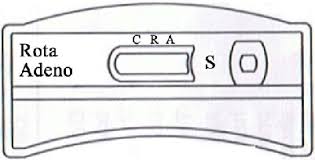 	Wynik UJEMNY
Wynik DODATNI Rota
	               Wynik DODATNI Adeno i Rota
POSZUKIWANIE ETIOLOGII BAKTERYJNEJ – uzupełnij i wykonaj posiew.Materiał kliniczny: Preparat mikroskopowy – wykonaj i zapisz jakie drobnoustroje zaobserwowałeś. Czy preparat przydatny jest w diagnostyce? Uzasadnij odpowiedź.Hodowla – wpisz podłoża stosowane w diagnostyce bakteryjnych zakażeń układu pokarmowego i wykonaj posiew własnego materiału klinicznego. Na ćwiczeniu 6b oceń posiew.Identyfikacja (6b) – wpisz i wykonaj testy stosowane do identyfikacji gatunkowej.DIAGNOSTYKA MIKROBIOLOGICZNA BIEGUNKI POANTYBIOTYKOWEJWykrywanie dehydrogenazy glutaminianowej (GDH) – wpisz metodę: Wykrywanie toksyny A/B C. difficile – wpisz metodę:Wykrywanie hiperwirulentnego rybotypu  027 – wpisz metodę:Zinterpretuj wyniki w poszczególnych kombinacjach:GDH (+), A/B (-)GDH (+), A/B (+)GDH (+), A/B (+), 027 (+)DIAGNOSTYKA KAMPYLOBAKTERIOZYMIKROSKOPIA – wykonaj preparat barwiony metodą Grama z hodowli Campylobacter sp., zanotuj wynik.Kształt komórkiBarwliwośćHODOWLA – na podłożu CCDA – opisz wygląd kolonii.SEROTYPOWANIE ENTEROPATOGENNYCH E.coli (EPEC) Wykonaj serotypowanie według wskazówek Asystenta. Zanotuj wyniki.	A	B                        CDIAGNOSTYKA MIKROBIOLOGICZNA ZAKAŻEŃ UKŁADU POKARMOWEGONa podstawie tabeli zaproponuj odpowiedni schemat diagnostyczny – uzupełnij i podkreśl prawidłowe odpowiedzi.P 8abOCENA MIKROSKOPOWA ŚLINY I PLWOCINY I JEJ PRZYDATNOŚĆ W DALSZYCH ETAPACH DIAGNOSTYKI ZAKAŻEŃ UKŁADU ODDECHOWEGO. Przygotuj preparat bezpośredni ze śliny barwiony metodą Grama, przeprowadź i zanotuj analizę jakościową poszczególnych składowych preparatu według skali:(+) pojedyncze komórki w polu widzenia (++) do 10 komórek w polu widzenia(+++) powyżej 10 komórek w polu widzeniaŚLINAKomórki nabłonkoweLeukocytyGram (+) ziarniakiGram (-) ziarniakiGram (+) pałeczkiGram (-) pałeczkiBlastosporyFormy inwazyjne (pseudostrzępkowe)Inne…………………………………………………………………………………………………………………………………………………………..Przeprowadź analizę jakościową poszczególnych składowych preparatu w preparacie bezpośrednim z plwociny lub BAL-u od pacjenta z zapaleniem płuc. Oceń według skali:PLWOCINAKomórki nabłonkoweLeukocytyGram (+) ziarniakiGram (-) ziarniakiGram (+) pałeczkiGram (-) pałeczkiBlastosporyFormy inwazyjne (pseudostrzępkowe)Inne…………………………………………………………………………………………………………………………………………………………..Wpisz różnice między śliną a plwociną zaobserwowane pod mikroskopem. Uzasadnpij przydatność diagnostyczną oceny mikroskopowej plwociny:TESTY STOSOWANE W DIAGNOSTYCE ZAKAŻEŃ UKŁADU ODDECHOWEGOCo jest wykrywane w testach point of care? Zasada tego typu testów:DIAGNOSTYKA ZAKAŻEŃ UKŁADU ODDECHOWEGO NA PODSTAWIE PRZYPADKU KLINICZNEGOZaproponuj diagnostykę mikrobiologiczną dla omawianego przypadku klinicznego. Wykorzystaj pomoce diagnostyczne, wykonaj niezbędne testy identyfikacyjne (np. malonian, indol, oksydaza, katalaza, koagulaza).Wyniki przeprowadzonych testów (opisz):Etiologia zakażenia na podstawie przeprowadzonej diagnostyki mikrobiologicznej (nazwa gatunkowa):Wykonaj oznaczenie lekowrażliwości zidentyfikowanego szczepu, uwzględniając możliwe mechanizmy oporności. DIAGNOSTYKA GRUŹLICYNazwa podłoża do hodowli prątków gruźlicy:Warunki hodowli:       Atmosfera:       Temperatura:Czas hodowli:  Metoda barwienia:ZAPROPONUJ DIAGNOSTYKĘ MIKROBIOLOGICZNĄ ZAKAŻEŃ UKŁADU ODDECHOWEGO, OKA I UCHA ŚRODKOWEGO  Imię i Nazwisko                                                                                                                                  Podpis asystenta9 abILOŚCIOWY POSIEW MOCZU PRZY UŻYCIU EZY KLAIBROWANEJWykonaj ilościowy posiew moczu ezą kalibrowaną (1µl) na podłoża: agar krwawy, McConkey, SS, podłoże chromogenne oraz agar Sabourauda według wskazówek asystenta. INTERPRETACJA POSIEWÓW MOCZU  Dokonaj analizy posiewu moczu korzystając z informacji o pacjencie załączonych w tabeli. W rozpoznaniu zakażenia dróg moczowych (ZUM) (kolumna 6) należy uwzględnić objawy kliniczne, wynik badania ogólnego moczu oraz wynik posiewu moczu. OCENA BIOCENOZY POCHWY W WARUNKACH FIZJOLOGIINa podstawie załączonej skali dokonaj analizy jakościowej i półilościowej preparatów barwionych metodą Grama. (+) pojedyncze komórki w polu widzenia;  (++) do 10 komórek w polu widzenia;  (+++) powyżej 10 komórek w polu widzenia; (-) brak komórek w polu widzenia  Na podstawie obrazu mikroskopowego można rozpoznać:OCENA BIOCENOZY POCHWY – MOŻLIWOŚĆ WYKRYWANIA PATOLOGII (KANDYDOZY POCHWY, WAGINOZY, RZEŻĄCZKI)Na podstawie załączonej skali dokonaj analizy jakościowej i półilościowej preparatów barwionych metodą Grama. (+) pojedyncze komórki w polu widzenia;  (++) do 10 komórek w polu widzenia;  (+++) powyżej 10 komórek w polu widzenia; (-) brak komórek w polu widzenia  Na podstawie obrazu mikroskopowego można rozpoznać:Na podstawie obrazu mikroskopowego można rozpoznać:Na podstawie obrazu mikroskopowego można rozpoznać:DIAGNOSTYKA MIKROBIOLOGICZNA ZAKAŻEŃ UKŁADU MOCZOWO-PŁCIOWEGOWykorzystaj pomoce diagnostyczne i wykonaj niezbędne testy identyfikacyjne w celu wyjaśnienia najbardziej prawdopodobnej etiologii zakażenia. Zanotuj wyniki przeprowadzonych testów:Etiologia zakażenia na podstawie przeprowadzonej diagnostyki mikrobiologicznej (należy podać gatunek drobnoustroju):Wykonaj antybiogram dla zidentyfikowanego szczepu, jeśli możliwe ułóż krążki w celu wykrycia fenotypów oporności, które może prezentować analizowany szczep.   Imię i Nazwisko                                                                                                                    Podpis asystenta10 abWYKONANIE I OCENA MIKROSKOPOWA PREPARATU WYKONANEGO Z DODATNIEJ HODOWLI KRWI. Na podstawie prezentacji Asystenta wykonaj samodzielnie rozmaz kropli krwi barwiony metodą Grama. Dokonaj analizy jakościowej i ilościowej poszczególnych składowych preparatu według schematu załączonego poniżej.KREW   Ocena jakościowa – obecne/brakErytrocyty (bez znaczenia diagnostycznego)Leukocyty Gram (+) ziarniakiGram (-) ziarniaki Gram (+) pałeczkiGram (-) pałeczkiBlastosporyFormy inwazyjne (pseudostrzępkowe)Inne................................................................................................................................................................Ocena ilościowa – schemat(+) – pojedyncze komórki w polu widzenia (++) – do 10 komórek w polu widzenia (+++) – powyżej 10 komórek w polu widzenia OCENA MIKROSKOPOWA PREPARATU Z HODOWLI KRWI I JEGO PRZYDATNOŚĆ W DEESKALACJI TERAPII EMIPIRYCZNEJ Na podstawie analizy gotowych preparatów mikroskopowych z hodowli krwi zaproponuj terapię empiryczną zakażenia.Preparat z hodowli krwiZiarniaki / pałeczki / Gram (+)/ Gram (-) / blastosporyTerapia empirycznaPreparat z hodowli krwiZiarniaki / pałeczki / Gram (+)/ Gram (-) / blastosporyTerapia empirycznaPreparat z hodowli krwiZiarniaki / pałeczki / Gram (+)/ Gram (-) / blastosporyTerapia empirycznaINTERPRETACJA WYNIKÓW Z POSIEWÓW KRWINa podstawie analizy przypadku uzupełnij zagadnienia. 76-letni mężczyzna przyjęty został do szpitala, ponieważ od trzech dni ma wysoką gorączkę, bóle mięśni, dreszcze, ból w plecach. Badanie wykazało, że ma temperaturę 38,5 °C oraz stwierdzono mikroropnie w wątrobie oraz woreczku żółciowym. Pobrano krew na posiew i włączono antybiotyk. W sześciogodzinnej hodowli krwi obserwuje się gaz, a w preparacie barwionym metodą Grama widać Gram-dodatnie bakterie.  Etiologia zakażenia:Antybiotyki do terapii celowanej:Prawdopodobne źródło zakażenia:   DIAGNOSTYKA SEROLOGICZNA INWAZYJNYCH ZAKAŻEŃ GRZYBICZYCHUzupełnij poniższą tabelę.DIAGNOSTYKA ZAKAŻEŃ KRWI I CENTRALNEGO UKŁADU NERWOWEGO Zaproponuj diagnostykę mikrobiologiczną dla omawianego przypadku klinicznego. Wykorzystaj pomoce diagnostyczne, wykonaj testy identyfikacyjne w celu wyjaśnienia najbardziej prawdopodobnej etiologii zakażenia. Zanotuj wyniki przeprowadzonych testów:Etiologia zakażenia na podstawie przeprowadzonej diagnostyki mikrobiologicznej: Wykonaj antybiogram dla zidentyfikowanego szczepu, uwzględniając możliwe mechanizmy oporności. Imię i Nazwisko                                                                                                                    Podpis asystenta11 abOBOWIĄZEK ZGŁASZANIA CZYNNIKÓW ALARMOWYCH Uzupełnij poniższe informacje:Szczegółowe zasady zgłaszalności biologicznych czynników chorobotwórczych w tym wzory formularzy zgłoszeń dodatnich wyników badań w kierunku biologicznych czynników chorobotwórczych określone zostały w (wpisz datę i treść Rozporządzenia): Formularze zgłoszeń obowiązujące diagnostów laboratoryjnych – wyjaśnij skróty:ZLB-1: ZLB-2:ZLB-3: Na podstawie wymienionego powyżej Rozporządzenia podaj patogeny wchodzące w skład Listy czynników alarmowych. POSTACI KLINICZNE ZAKAŻEŃ SZPITALNYCHUzupełnij tabelę.DOCHODZENIE EPIDEMIOLOGICZNEWyjaśnij na czym polega metoda PFGE i do czego jest stosowana.DIAGNOSTYKA MIKROBIOLOGICZNA ZAKAŻEŃ SZPITALNYCHNa podstawie barwienia metodą Grama, obserwacji wzrostu na podłożach oraz niezbędnych testów identyfikacyjnych podaj nazwę gatunkową czynnika etiologicznego opracowanego zakażenia.Materiał kliniczny:Ocena mikroskopowa – wpisz i narysuj swoje obserwacje.Hodowla – opisz wzrost na podłożach.Podłoże:Podłoże:Podłoże:Podłoże:Podłoże:Testy identyfikacyjne – wpisz wyniki przeprowadzonych testów.Fenotypy oporności – wpisz możliwe fenotypy oporności występujące u zidentyfikowanego gatunku.	Imię i Nazwisko                                                                                                                    Podpis asystentaWpisz 3 nazwy gatunkowe gronkowców123Podaj typy zakażeń gronkowcowychKoagulazo-dodatnieKoagulazo-ujemne Materiały kliniczne przydatne w diagnostycePreparat bezpośredni z materiału klinicznegoPreparat z hodowliKształt bakterii, barwliwość w met. Grama, typ aranżacjiAgar zwykłyTyp podłożaWzrost: tak/nieAgar z krwiąTyp podłożaMorfologia koloniiTyp hemolizyCzas wzrostuPodłoże ChapmanaTyp podłożaMorfologia koloniiBarwa koloniiTest katalazyWynik testuZasada testu„clumping factor”Wynik testuZasada testuKoagulaza probówkowaWynik testuZasada testuMożliwe mechanizmy opornościTyp paciorkowcaα - hemolizująceβ - hemolizująceWpisz 3 nazwy gatunkowe123123Podaj typy zakażeń Materiały kliniczne przydatne w diagnostycePreparat bezpośredni z materiału klinicznegoPreparat z hodowliKształt bakterii, barwliwość w met. Grama, typ aranżacjiAgar zwykłyTyp podłożaWzrost: tak/nieAgar z krwiąTyp podłożaMorfologia koloniiTyp hemolizyCzas wzrostuAtmosferaPodłoże GranadaTyp podłożaMorfologia koloniiBarwa koloniiTest katalazyWynik testuZasada testuTest z optochinąWynik testuZasada testuSerotypowanie Zasada testuTest CAMPZasada testuZastosowanieMożliwe mechanizmy opornościWpisz 2 nazwy gatunkowe12Podaj typy zakażeń Materiały kliniczne przydatne w diagnostycePreparat bezpośredni z materiału klinicznegoPreparat z hodowliKształt bakterii, barwliwość w met. Grama, typ aranżacjiAgar zwykłyTyp podłożaWzrost: tak/nieAgar z krwiąTyp podłożaMorfologia koloniiTyp hemolizyCzas wzrostuPodłoże D-CoccoselTyp podłożaMorfologia koloniiBarwa koloniiPodłoże z tellurynem potasuTyp podłożaMorfologia koloniiBarwa koloniiTest katalazyWynik testuZasada testuTest na ruchZasada testuZastosowanieTest z krążkiem IMPWynik testuZasada testuMożliwe mechanizmy opornościWpisz 2 nazwy gatunkowe12Podaj typy zakażeń Materiały kliniczne przydatne w diagnostycePreparat bezpośredni z materiału klinicznegoPreparat z hodowliKształt bakterii, barwliwość w met. Grama, typ aranżacjiAgar zwykłyTyp podłożaWzrost: tak/nieAgar z krwiąTyp podłożaMorfologia koloniiTyp hemolizyCzas wzrostuAtmosferaAgar czekoladowyTyp podłożaMorfologia koloniiBarwa koloniiTest katalazyWynik testuZasada testuTest oksydazyWynik testuZasada testuRozkład cukrów w teście biochemicznym API NHMożliwe mechanizmy opornościMikroskopiaHodowlaHodowlaHodowlaHodowlaHodowlaHodowlaIdentyfikacjaIdentyfikacjaIdentyfikacjaIdentyfikacjaFenotypy opornościGatunekPreparat z hodowliAgar z krwiąMcConkeyAgar SSPodłoże chromogennePodłoże z cetrymidemPodłoże czekoladoweTest katalazyTest oksydazyIndolMalonianEscherichia coliKlebsiella EnterobacterProteus SalmonellaPseudomonas aeruginosaAcinetobacterInne Postać kliniczna/DiagnostykaBiegunka wirusowaBiegunka podróżnychBiegunka bakteryjna u dzieci do lat 2Zespół hemolityczno-mocznicowy (HUS)KampylobakteriozaSalmonellozaCzerwonka bakteryjnaCzynnik etiologicznyMateriał klinicznyPodłoża/metody stosowane w diagnostyceWykrywanie antygenuAgar z krwiąAgar ChapmanaAgar McConkeyAgar SSBulion SFCCDAAgar SabouraudaWykrywanie antygenuAgar z krwiąAgar ChapmanaAgar McConkeyAgar SSBulion SFCCDAAgar SabouraudaWykrywanie antygenuAgar z krwiąAgar ChapmanaAgar McConkeyAgar SSBulion SFCCDAAgar SabouraudaWykrywanie antygenuAgar z krwiąAgar ChapmanaAgar McConkeyAgar SSBulion SFCCDAAgar SabouraudaWykrywanie antygenuAgar z krwiąAgar ChapmanaAgar McConkeyAgar SSBulion SFCCDAAgar SabouraudaWykrywanie antygenuAgar z krwiąAgar ChapmanaAgar McConkeyAgar SSBulion SFCCDAAgar SabouraudaWykrywanie antygenuAgar z krwiąAgar ChapmanaAgar McConkeyAgar SSBulion SFCCDAAgar SabouraudaWymagania wzrostowe/ rodzaj drobnoustrojówCieplarkaAnaerostatEksykatorMikroaerofileŚcisłe beztlenowceWzgl. BeztlenowceCzas wzrostu – 24h48h>72hCieplarkaAnaerostatEksykatorMikroaerofileŚcisłe beztlenowceWzgl. BeztlenowceCzas wzrostu – 24h48h>72hCieplarkaAnaerostatEksykatorMikroaerofileŚcisłe beztlenowceWzgl. BeztlenowceCzas wzrostu – 24h48h>72hCieplarkaAnaerostatEksykatorMikroaerofileŚcisłe beztlenowceWzgl. BeztlenowceCzas wzrostu – 24h48h>72hCieplarkaAnaerostatEksykatorMikroaerofileŚcisłe beztlenowceWzgl. BeztlenowceCzas wzrostu – 24h48h>72hCieplarkaAnaerostatEksykatorMikroaerofileŚcisłe beztlenowceWzgl. BeztlenowceCzas wzrostu – 24h48h>72hCieplarkaAnaerostatEksykatorMikroaerofileŚcisłe beztlenowceWzgl. BeztlenowceCzas wzrostu – 24h48h>72hTesty stosowane w diagnostyceIndolMalonianOksydazaTest biochemicznySerotypowanie InneIndolMalonianOksydazaTest biochemicznySerotypowanie inneIndolMalonianOksydazaTest biochemicznySerotypowanie inneIndolMalonianOksydazaTest biochemicznySerotypowanie inneIndolMalonianOksydazaTest biochemicznySerotypowanie inneIndolMalonianOksydazaTest biochemicznySerotypowanie inneIndolMalonianOksydazaTest biochemicznySerotypowanie inneTerapia antybakteryjna/ AntybiotykOpcja terapeutyczna NawadnianieUzupełnianie elektrolitówDializa NawadnianieUzupełnianie elektrolitówDializaNawadnianieUzupełnianie elektrolitówDializaNawadnianieUzupełnianie elektrolitówDializaNawadnianieUzupełnianie elektrolitówDializaNawadnianieUzupełnianie elektrolitówDializaNawadnianieUzupełnianie elektrolitówDializaRODZAJ KOMÓREKŚLINAPLWOCINAKomórki nabłonkowe (wybierz)< 10 komórek> 10 komórekKomórki zapalne (wybierz)< 25 komórek> 25 komórekKomórki bakteryjne (wybierz)Różnorodne komórki bakteryjneDominujący jeden typ komórekNieobecne komórki bakteryjneANTYGENMATERIAŁ KLINICZNYZNACZENIE KLINICZNEStreptococcus pyogenesStreptococcus pneumoniae InfluenzaRSVLegionella pneumophilaZakażenie/DiagnostykaBakteryjne zapalenie gardła i migdałkówZapalenie zatok i ucha środkowegoZapalenie spojówekPozaszpitalne zapalenie płucSzpitalne zapalenie płucZapalenie ucha zewnętrznegoPrawdopodobny czynnik etiologicznyMateriał klinicznyWym. z nosaWym. z gardłaWym. ze spojówekPlwocinaBALPunktat z zatokWym. z nosaWym. z gardłaWym. ze spojówekPlwocinaBALPunktat z zatokWym. z nosaWym. z gardłaWym. ze spojówekPlwocinaBALPunktat z zatokWym. z nosaWym. z gardłaWym. ze spojówekPlwocinaBALPunktat z zatokWym. z nosaWym. z gardłaWym. ze spojówekPlwocinaBALPunktat z zatokWym. z nosaWym. z gardłaWym. ze spojówekPlwocinaBALPunktat z zatokPodłoża bakteriologiczneAgar z krwiąAgar czekoladowyAgar ChapmanaAgar McConkeyAgar z cetrymidemAgar SabouraudaAgar z krwiąAgar czekoladowyAgar ChapmanaAgar McConkeyAgar z cetrymidemAgar SabouraudaAgar z krwiąAgar czekoladowyAgar ChapmanaAgar McConkeyAgar z cetrymidemAgar SabouraudaAgar z krwiąAgar czekoladowyAgar ChapmanaAgar McConkeyAgar z cetrymidemAgar SabouraudaAgar z krwiąAgar czekoladowyAgar ChapmanaAgar McConkeyAgar z cetrymidemAgar SabouraudaAgar z krwiąAgar czekoladowyAgar ChapmanaAgar McConkeyAgar z cetrymidemAgar SabouraudaCzas hodowli24h/48h/72h24h/48h/72h24h/48h/72h24h/48h/72h24h/48h/72h24h/48h/72hTesty diagnostyczneRapid A StreptSerotypowanieTest katalazyTest koagulazyTest oksydazyTest z żółciąKrążkami V,X,XVTest biochemicznyRapid A StreptSerotypowanieTest katalazyTest koagulazyTest oksydazyTest z żółciąKrążkami V,X,XVTest biochemicznyRapid A StreptSerotypowanieTest katalazyTest koagulazyTest oksydazyTest z żółciąKrążkami V,X,XVTest biochemicznyRapid A StreptSerotypowanieTest katalazyTest koagulazyTest oksydazyTest z żółciąKrążkami V,X,XVTest biochemicznyRapid A StreptSerotypowanieTest katalazyTest koagulazyTest oksydazyTest z żółciąKrążkami V,X,XVTest biochemicznyRapid A StreptSerotypowanieTest katalazyTest koagulazyTest oksydazyTest z żółciąKrążkami V,X,XVTest biochemicznyNajbardziej korzystna opcja terapeutycznaPenicylina GAmoksycylinaAmoksycylina z kw.klawulanowymMakrolidyNeomycynaAminoglikozydyCeftazydymCiprofloksacynaInnePenicylina GAmoksycylinaAmoksycylina z kw.klawulanowymMakrolidyNeomycynaAminoglikozydyCeftazydymCiprofloksacynainnePenicylina GAmoksycylinaAmoksycylina z kw.klawulanowymMakrolidyNeomycynaAminoglikozydyCeftazydymCiprofloksacynaInnePenicylina GAmoksycylinaAmoksycylina z kw.klawulanowymMakrolidyNeomycynaAminoglikozydyCeftazydymCiprofloksacynainnePenicylina GAmoksycylinaAmoksycylina z kw.klawulanowymMakrolidyNeomycynaAminoglikozydyCeftazydymCiprofloksacynainnePenicylina GAmoksycylinaAmoksycylina z kw.klawulanowymMakrolidyNeomycynaAminoglikozydyCeftazydymCiprofloksacynainneMożliwe mechanizmy opornościLiczba bakteriiRodzaj/ gatunek bakteriiBadanie moczuObjawyTyp pacjenta/ pobranie moczuRozpoznanie ZUMTAK/NIELeczenieTAK/NIEJeśli tak to jakie?≥1051LeukocyturiaObjawy odmieniczkowego zapalenia nerekPacjent ambulatoryjny mocz z mikcji≥1051Brak leukocyturiiBrakKobieta ciężarna mocz z mikcji≥1051Brak leukocyturiiZapalenie pęcherza moczowegoKobieta mocz z mikcji≥1053Brak leukocyturiiBrakPacjent ambulatoryjny mocz z mikcji≥1052LeukocyturiaDyzuria, krótkie i częste mikcjePacjent ambulatoryjny mocz z mikcji104-1051LeukocyturiaNieswoiste – ból, niechęć do oddawania moczuDziecko w wieku 3 lat mocz z mikcji104-1051LeukocyturiaBrak objawów ZUMPacjent przed instrumentacją dróg moczowych mocz z mikcji<1031?Brak objawów ZUMPacjent ambulatoryjny mocz z mikcji5 CFU1?Pacjent szpitalny mocz z nakłucia nadłonowegoUjemny posiew moczu-LeukocyturiaZapalenie cewki moczowejMężczyzna mocz z mikcjiElementy składoweAnaliza jakościowaAnaliza półilościowa (+, ++, +++)Komórki nabłonkowePałeczki kwasomlekoweLeukocytyBlastospory grzybówFormy pseudostrzępkowe grzybów (formy inwazyjne)Inne bakterie Gram (+,-) ziarniaki/pałeczkiElementy składoweAnaliza jakościowaAnaliza półilościowa (+, ++, +++)Komórki nabłonkowePałeczki kwasomlekoweLeukocytyBlastospory grzybówFormy pseudostrzępkowe grzybów (formy inwazyjne)Inne bakterie Gram (+,-) ziarniaki/pałeczkiElementy składoweAnaliza jakościowaAnaliza półilościowa (+, ++, +++)Komórki nabłonkowePałeczki kwasomlekoweLeukocytyBlastospory grzybówFormy pseudostrzępkowe grzybów (formy inwazyjne)Inne bakterie Gram (+,-) ziarniaki/pałeczkiElementy składoweAnaliza jakościowaAnaliza półilościowa (+, ++, +++)Komórki nabłonkowePałeczki kwasomlekoweLeukocytyBlastospory grzybówFormy pseudostrzępkowe grzybów (formy inwazyjne)Inne bakterie Gram (+,-) ziarniaki/pałeczkiCECHYKANDYDEMIAASPERGILOZANazwa wykrywanego antygenuRodzaj rozpoznania na podstawie antygenemii (podkreśl właściwe)Potwierdzone/prawdopodobnie/ możliwePotwierdzone/prawdopodobnie/ mozliweRodzaj badania (podkreśl właściwe)Bezpośrednie / pośrednieBezpośrednie / pośrednieRodzaj testu (wpisz nazwę)Powtarzanie badań – jak częstoCzas niezbędny do wykonania badań DROBNOUSTRÓJCHARAKTERYSTYKAANTYBIOTYKI NIEAKTYWNENp. Streptococcus pneumoniaePRSP – penicillin resistant Streptococcus pneumoniaePenicyliny, cefalosporyny III generacji, Postać kliniczna zakażeniaSkrótCzynnik etiologicznyUTI/ ZUMStr.pneumoniae, H. influenzae, K.pneumoniae, P. aeruginosa, A. fumigatus, wirus grypy, RSVZakażenia miejsca operowanegoClostridioides difficile, rotawirusyZakażenia łożyska naczyniowego